Publicado en Madrid el 01/03/2023 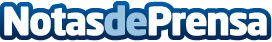 Discalculia: 1 de cada 3 niños tiene dificultades con las matemáticasSmartick presenta los resultados de su test diseñado para detectar el riesgo de sufrir esta Dificultad Específica del Aprendizaje (DEA), cuya identificación temprana es crucial para minimizar sus consecuencias en la vida cotidianaDatos de contacto:Alejandro Martí610680385Nota de prensa publicada en: https://www.notasdeprensa.es/discalculia-1-de-cada-3-ninos-tiene Categorias: Educación Sociedad Ocio para niños Otras ciencias http://www.notasdeprensa.es